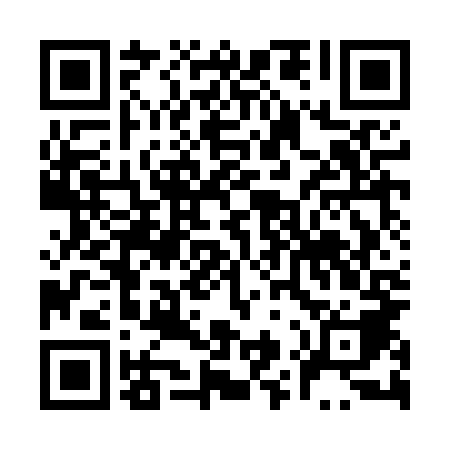 Ramadan times for Wielawino, PolandMon 11 Mar 2024 - Wed 10 Apr 2024High Latitude Method: Angle Based RulePrayer Calculation Method: Muslim World LeagueAsar Calculation Method: HanafiPrayer times provided by https://www.salahtimes.comDateDayFajrSuhurSunriseDhuhrAsrIftarMaghribIsha11Mon4:204:206:1812:043:535:525:527:4312Tue4:174:176:1512:043:555:535:537:4513Wed4:154:156:1312:043:565:555:557:4714Thu4:124:126:1112:033:585:575:577:4915Fri4:094:096:0812:033:595:595:597:5116Sat4:074:076:0612:034:016:016:017:5317Sun4:044:046:0312:024:026:036:037:5518Mon4:014:016:0112:024:046:056:057:5719Tue3:583:585:5812:024:056:076:077:5920Wed3:553:555:5612:024:076:086:088:0221Thu3:533:535:5312:014:086:106:108:0422Fri3:503:505:5112:014:106:126:128:0623Sat3:473:475:4812:014:116:146:148:0824Sun3:443:445:4612:004:136:166:168:1125Mon3:413:415:4412:004:146:186:188:1326Tue3:383:385:4112:004:166:206:208:1527Wed3:353:355:3911:594:176:216:218:1828Thu3:323:325:3611:594:186:236:238:2029Fri3:293:295:3411:594:206:256:258:2230Sat3:263:265:3111:594:216:276:278:2531Sun4:234:236:2912:585:237:297:299:271Mon4:204:206:2612:585:247:317:319:302Tue4:164:166:2412:585:257:327:329:323Wed4:134:136:2212:575:277:347:349:354Thu4:104:106:1912:575:287:367:369:375Fri4:074:076:1712:575:297:387:389:406Sat4:044:046:1412:575:317:407:409:427Sun4:004:006:1212:565:327:427:429:458Mon3:573:576:0912:565:337:447:449:489Tue3:543:546:0712:565:357:457:459:5010Wed3:503:506:0512:555:367:477:479:53